PLATAFORMA “BRAAMCAMP É DE TODOS”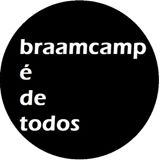 Exmo. Sr. Presidente da Câmara Municipal do BarreiroDr. Frederico RosaAssunto: pedido de consulta ao abrigo do Código do Procedimento AdministrativoUm grupo de cidadãos, abaixo assinados, que integram a Plataforma “Braamcamp é de todos”, que adotam a seguinte morada Rua Dr. António José de Almeida, nº 1, 1º esq, 2830-341 Barreiro, e endereço e-mail braamcampdetodos@gmail.com ,vêm, ao abrigo dos artigos 65º, nº 1, alínea c), 68º, nº 2, alínea b) e 83º, nº 3, todos do Código do Procedimento Administrativo, requerer a consulta presencial de toda a documentação relativa a todos os processos/assuntos relacionados com a Quinta do Braamcamp desde o ano de 2010.Mais solicitamos que a consulta seja autorizada em regime de urgência.Certos da boa e rápida resposta de Vª Ex.ª, subscrevemo-nos com a máxima consideração,Barreiro, 14 de Maio de 2019